2nd Half Term Homework Project (in addition to weekly homework)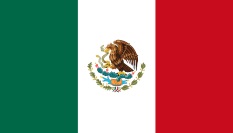 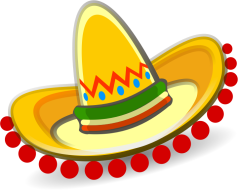 Plan and make at least two of the following:A piñata A Mexican hatA PonchoA Mexican food dishA sketch of Mexican sceneryA Mexican menuA story set in MexicoA fact-file, poster leaflet about MexicoResearch a Mexican song, dance or poem to performCreate a Day of the Dead mask or outfit~ Due in Tuesday 17th December ~